Projektový týden v Provence2. – 8. 10 2022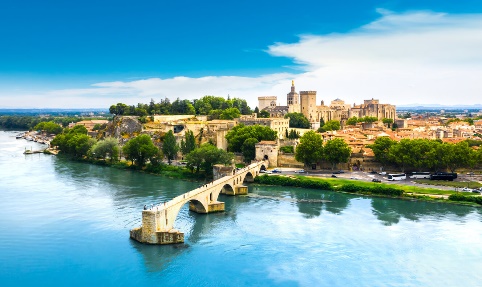 AvignonPapežský palác, zahrady, Avignonský most, prohlídka města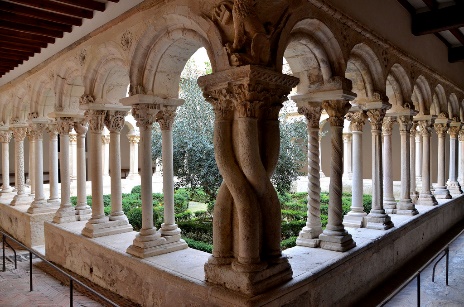 Aix-en-Provence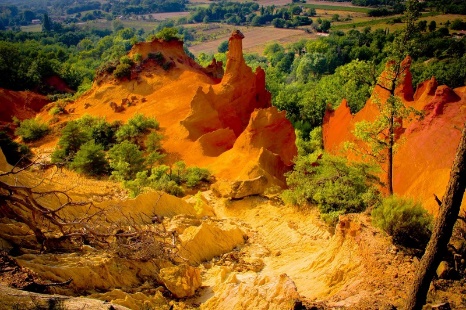 Trh, Musée Granet, katedrálaProvensálské Kolorádo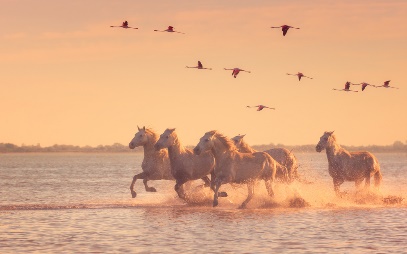 CamargueSaintes-Maries-de-la-Mer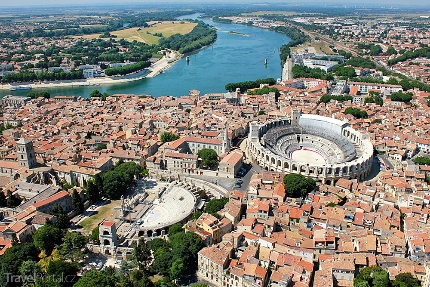 Parc ornithologique deGauArles				Van Goghova kavárna				Římský amfiteátr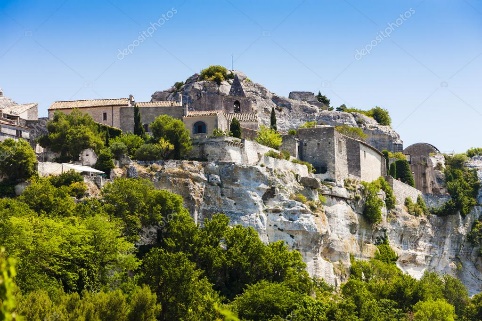 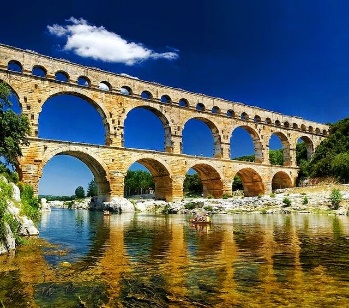 Baux-de-ProvenceStředověký hrad a městečkoSvětelná show Carrière de lumièrePont du GardMarseille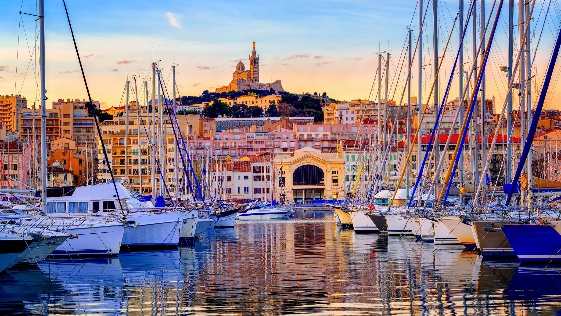 Prohlídka nejstarší čtvrti města a starého přístavuKatedrála La MajorqueVýlet lodí na Frioulské ostrovy a château d’If